Using IntegrationIf we know the acceleration, we can integrate to find expressions for velocity and displacement. Recall that the area under a velocity-time graph gives the displacement. Be careful if the velocity (and hence the area) falls under the t-axis as this will give negative displacement.ExampleA particle P, moves in a straight line. At t seconds its acceleration is . When t = 0, P is at the point A and its velocity is 3ms-1.a) Find an expression for the velocity of P in terms of tb) Find the distance travelled between times t = 3 and t = 5Example (Textbook Page 189 Example 7)A particle travels in a straight line. After  seconds its velocity,  ms-1, is given by , . Find the distance travelled by the particle in the third second of its motion.Test Your Understanding (EdExcel M2 June 2015 Q6)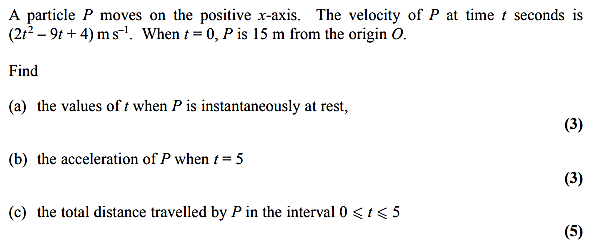 